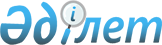 Об установлении ставок ввозных таможенных пошлин Единого таможенного тарифа Таможенного союза в отношении отдельных видов товаров в соответствии с обязательствами Российской Федерации в рамках ВТО
					
			Утративший силу
			
			
		
					Решение Совета Евразийской экономической комиссии от 9 октября 2013 года № 58. Утратило силу решением Совета Евразийской экономической комиссии от 14 сентября 2021 года № 80
      Сноска. Утратило силу решением Совета Евразийской экономической комиссии от 14.09.2021 № 80 (вводится в действие с 01.01.2022).
      В соответствии с Регламентом работы Евразийской экономической комиссии, утвержденным Решением Высшего Евразийского экономического совета от 18 ноября 2011 г. № 1, и Договором о функционировании Таможенного союза в рамках многосторонней торговой системы от 19 мая 2011 года Совет Евразийской экономической комиссии решил:
      1. Установить ставки ввозных таможенных пошлин Единого таможенного тарифа Таможенного союза (приложение к Решению Совета Евразийской экономической комиссии от 16 июля 2012 г. № 54) в отношении товаров, классифицируемых в позициях 2007 99 100 0, 3901 30 000 0, 6907 90 800 9, 8519 30 000 0 и 8519 89 190 0 единой Товарной номенклатуры внешнеэкономической деятельности Таможенного союза, согласно приложению. 
      2. Настоящее Решение вступает в силу с 31 декабря 2013 г.
      Члены Совета Евразийской экономической комиссии: СТАВКИ
ввозных таможенных пошлин
Единого таможенного тарифа Таможенного союза
					© 2012. РГП на ПХВ «Институт законодательства и правовой информации Республики Казахстан» Министерства юстиции Республики Казахстан
				
От Республики
От Республики
От Российской
Беларусь
Казахстан
Федерации
С. Румас
Б. Сагинтаев
И. ШуваловПРИЛОЖЕНИЕ
к Решению Совета
Евразийской экономической комиссии
от 9 октября 2013 года № 58
Код
ТН ВЭД
Наименование позиции
Ставка
ввозной
таможенной
пошлины 
(в процентах
от таможенной
стоимости
либо в евро,
либо в
долларах США)
2007 99 100 0
– – – – пюре и паста из сливы видов рода
        Рrunus, в первичных упаковках
        нетто-массой более 100 кг, для
        промышленной обработки
13
3901 30 000 0
– сополимеры этилена с винилацетатом
6,5
6907 90 800 9
– – – прочие
12
8519 30 000 0
– устройства электропроигрывающие (деки)
11
8519 89 190 0
– – – – прочие
11